463030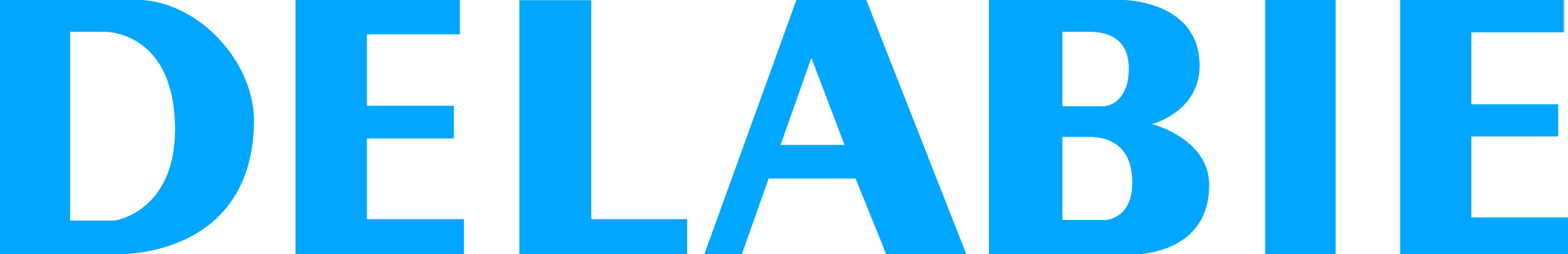 TEMPOMATIC toiletkraan met directe spoelingReferentie: 463030 Beschrijving voor lastenboekElektronische kraan voor directe toiletspoeling in technische ruimte: Individuele elektronische sturing IP65. Stroomtoevoer via netspanning met elektroventiel 1". Transformator 230/12 V. Schokbestendige aanwezigheidsdetectie met infrarood technologie. Gevraagde of automatische spoeling. Zelfsluiting ~7 sec regelbaar tussen 3 en 12 sec. Detectieafstand en debiet/volume regelbaar. Stopkraan FF1". Niet zelfsifonerende uitgang Ø 32. Toevoerdichting Ø 32/55. Verzonken rozet. Inkortbare draadstang. Voor wand ≤ 30 mm. Geschikt voor toiletten zonder spoelrand. 10 jaar garantie.